附件2：关于山东省电子健康通行码申领使用、查询疫情风险等级等有关问题的说明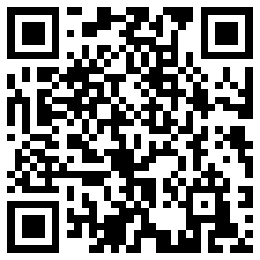 